Rússia -  2018Moscow - St. PetersburgOpcional Golden Ring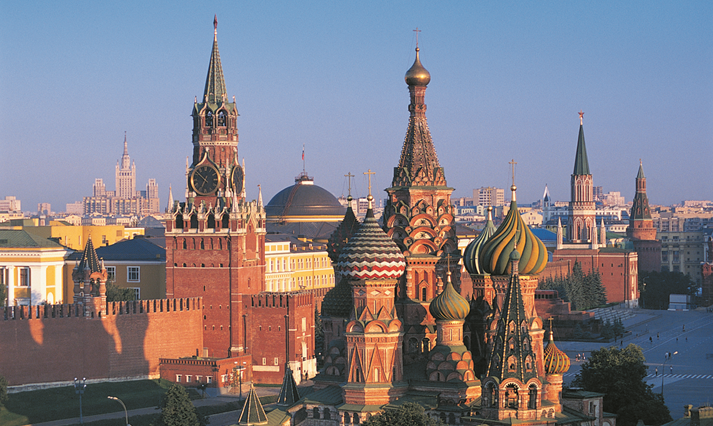 Hotéis modernos, grifes sofisticadas, restaurantes de luxo e praças floridas no verão, assim é a Rússia de hoje, cheia de contrastes onde a nobreza e o passado se fazem presentes através de seus palácios, arte e cultura.1º dia - MoscowChegada, recepção e traslado privativo ao hotel. Hospedagem por 3 noites, com café da manhã.2º dia - MoscowApós o café da manhã, tour pelos principais pontos turísticos da cidade incluindo visita a algumas das principais estações do metro repletas de obras de arte, o Convento Novodevichy um dos mais belos da Rússia que foi construído entre os séculos 16 e 17 para abrigar jovens da nobreza, julgadas rebeldes por suas atitudes e a Catedral de São Basílio famosa por suas cúpulas coloridas. No fim da tarde, retorno ao hotel.3º dia - MoscowApós o café da manhã, saída para visita ao Kremlin, fortaleza situada no centro da cidade e que funciona como sede do governo da Rússia, com vários monumentos no seu interior e a famosa praça vermelha, onde se encontra o corpo de Lênin. 4º dia - Moscow - St. PetersburgApós o café da manhã, traslado para a estação de trem de Moscou para embarque com destino a St. Petersburg- percurso de aproximadamente 4 horas.  Chegada, recepção e traslado privativo ao hotel. Hospedagem por 4 noites, com café da manhã. Chegada e traslado ao hotel. Hospedagem por 4 noites, com café da manhã.   5º dia - St. PetersburgApós o café da manhã, saida em carro privativo para visita ao museu Hermitage (fechado todas as segundas-feiras), chamado de Louvre do Leste Europeu, ele ocupa o Palácio de Inverno e outras edificações na proximidade. Impressionante acervo com 332 galerias, aproximadamente três milhões de obras de arte e achados arqueológicos. À tarde, passeio ao Palácio Ussupov com visita as dependencias de Rasputin. Retorno ao hotel no fim da tarde.6º dia - St. Petersburg Café da manhã no hotel e saída para passeio pela cidade incluindo visita a Fortaleza de São Pedro e São Paulo e Catedral de St. Isaak. Em seguida, visita ao Grande Palácio de Catarina, em Pushkine.7º dia - St. PetersburgCafé da manhã no hotel. Saida para passeio de meio dia para visita a Petrodvorets ou Petergof – onde se localiza o Palácio de Verão de Pedro, o Grande, conhecido como “Versailles Russa” pela magnificência de seus jardins e fontes. À noite, sugerimos assistir a uma apresentação de balé no Teatro Mariinsky para  conhecer de perto o camarote dos Czares.8º dia - St. PetersburgCafé da manhã no hotel. Em horário a ser determinado, traslado privativo ao aeroporto.
OPCIONAL GOLDEN RING:1º dia - Moscow - Sergiev Posad - Suzdal  Após o café da manhã, saída em traslado privativo com destino a região conhecida por “Golden Ring”. Em Sergiev Posad, visita a St Trinity e ao Monastério Sergius. Após o almoço, continuação para Yaroslav, Suzdal. Suzdal, conhecida como a cidade dos duques. Esta simpática cidade conserva antigas construções e igrejas intactas. Hospedagem por 2 noites com café da manhã.2º dia - Suzdal  Após o café da manhã, saida para conhecer os principais atrativos da cidade, o  Museu de Arquitetura de Madeira, Kremlin, Mosteiro da Salvação de Santo Eutímio e a Catedral da Transfiguração do Salvador. Visita a uma casa de familia local, onde será servido um almoço com ingredientes da região. Pela tarde, visita a cidade de Vladmir, fundada em 1108 como uma fortificação,  foi a capital russa no século 12.  Visita ao interior da Catedral de Assunção e a Catedral de São Dimitri. Retorno à Suzdal.3º dia - Suzdal - Moscow  Após o café da manhã, traslado para a estação de trem de Moscou.Preço do Roteiro Terrestre, por pessoa em Euro OPCIONAL PARA GOLDEN RINGPreço do Roteiro Terrestre, por pessoa em EuroObservação:Os hotéis mencionados acima incluem taxas locais.O critério internacional de horários de entrada e saída dos hotéis, normalmente é:Check-in: 14h00 e 15h00			Check-out: 11h00 e 12h00O roteiro inclui:Bilhete em classe executiva no speed trem Moscow/St. Petersburg com almoço3 noites  em Moscow2 noites em Suzdal (opcional)4 noites em St. PetersburgCafé da manhã diárioIngressos a museus e monumentosTraslados e passeios privativos, com guia em idioma espanhol ou portuguêsO programa não inclui:Passagem aérea Despesas com documentos e vistosDespesas de caráter pessoal, gorjetas, telefonemas, etc.Qualquer item que não esteja no programaDocumentação necessária para portadores de passaporte brasileiro:Passaporte: validade mínima de 6 meses da data de embarque com 2 páginas em brancoVisto: não é necessário visto para a RússiaVacina: não é necessário CIDADEHOTELCATEGORIATIPO DE APTONOITESMoscowRitz CarltonLuxoDeluxe3St. PetersburgFour SeasonsLuxoDeluxe4VALIDADEVALIDADEAté out 18Apto Duploa partir de € 3.720a partir de € 3.720CIDADEHOTELCATEGORIATIPO DE APTONOITESSuzdalPushskarskaya SlobodaPrimeiraStandard2VALIDADEVALIDADEAté out 18Apto Duploa partir de € 1.165a partir de € 1.165Valores informativos sujeitos a disponibilidade e alteração de valores até a confirmação. Preços finais somente serão confirmados na efetivação da reserva. Não são válidos para períodos de feiras, feriados, Natal e Reveillon, estando  sujeitos a políticas e condições diferenciadas.Valores em euros por pessoa, sujeitos à disponibilidade e alteração sem aviso prévio.